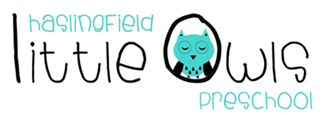 Weekly Newsletter7th February 2020Dear Little Owls Parents and Carers This week…In the garden we have found ice and icicles. The children have been looking for Jack Frost as the green grass had turned white and shimmery. This supports knowledge and understanding of the of the world as the children are noticing changes in their surroundings.Inside the children were making good use of our new chalks and experimenting what the colours looked like on different coloured paper.We welcomed two advisers to Little Owls from County this week who were both very impressed with what they saw. They particularly commented on our interactions with children and the developments in our environment inside and outside.Next week..Birthdays: On Tuesday we will be celebrating Freddie's 3rd birthday.Moonbeams focus book: Splish,Splash, splash by Mick Manning and Brita Granstrom. An information book about water.Moonbeams focus song: Continuing with the worm poem from a book about nature shooting from ‘A First Book of Nature’ bookShooting Stars/Comets focus book: : Kipper ‘Splosh’ Mick Inkpen.Shooting Stars/Comets focus song: There’s a worm at the bottom of the garden.Bread Day: WednesdayRainbow ruleWe listen to each otherRotas for next week pleaseWashing rota: Alice (Wed)Important informationNamed items – PLEASE, PLEASE, PLEASE name ALL of your child’s belongings, even socks!  A permanent marker pen will do the trick.  Apart from staff wasting valuable time matching children with clothes we are now starting to gather a large collection of lost property.  Please check the chairs at the end of each session for your child’s belongings. Thank youEasy Fundraising – another great way to raising funds for Little Owls while shopping. If you are looking to book a holiday or short break, please book through their website.  They are currently offering 20% of holidays book with Booking.com and up to 3% donation for your chosen charity.https://www.easyfundraising.org.uk/Dates for your DiaryPop up Coffee morning fundraiser for Little Owls: March 10th 8.45-11.30am at the Methodist church. Half Term: Monday 17th February – Friday 21st February inclusive.Easter Egg hunt: April 5th in the Wellhouse Meadow in aid of Little Owls.Haslingfield Preschool’s 50th Anniversary – Saturday 13th June 2020We hope you are enjoying your weekend and we look forward to seeing you all next week!Best wishes fromAbby, Kayleigh, Sobia, Hayley, Caroline, Charlotte and JulieThe Little Owls Team07704 908109